제로트러스트 현황파악을 위한 공급기업 실태조사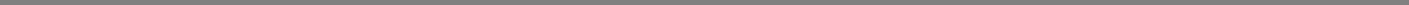 안녕하십니까?과학기술정보통신부와 한국정보보호산업협회에서는 우리나라 사업체의 제로트러스트 인식과 도입을 위한 현황을 파악하기 위해 정보보안 산업 영위 기업을 대상으로 “제로트러스트 현황파악을 위한 공급기업 실태조사 ”를 실시하고 있습니다.제로트러스트 도입과 관련한 정책 수립에 도움이 될 수 있도록 귀사의 적극적인 협조를 부탁드립니다.아울러 작성해 주신 자료는 조사와 연구에 관련된 목적에만 사용될 것이며, 비밀은 철저히 보장될 것을 약속드립니다. 설문조사에 응해 주심에 감사드리며, 귀사의 평안과 번창하심을 기원합니다.2023년 8월[조사 대상자]- [Random]정보보안기업 회원사* 본 조사는 통계법 제33조(비밀의 보호)에 따라 통계목적으로 이용되며, 귀사의 비밀이 절대 보장됨을 약속드리는 바입니다.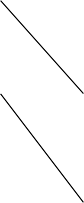 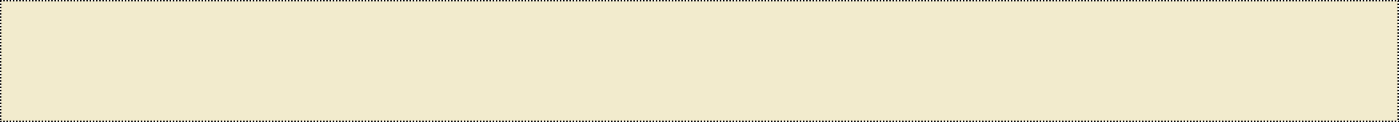 + 제로트러스트 관련 제품 현황 【전체, SA】SQ1 귀사의 ‘제로트러스트 보안’ 관련 제품/서비스 현황은 어떻게 되십니까?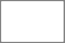 ① 관련 제품/서비스가 출시되어 있다 ☞ SQ2로 이동② 현재 출시된 제품은 없으나, 관련 제품/서비스가 개발 단계에 있다③ 현재 출시된 제품은 없으나, 관련 제품/서비스를 개발 계획이 있다☞ SQ3으로 이동☞ SQ3으로 이동④ 관련하여 제품/서비스 개발 계획이 전혀 없다.☞ A파트로 이동+제로트러스트 수요 업종 매출 비중 【SQ1. 1)응답자만, Open】SQ2 현재, 제로트러스트 관련 주 거래처와 매출액을 업종별로 구분하여 기재해 주십시오.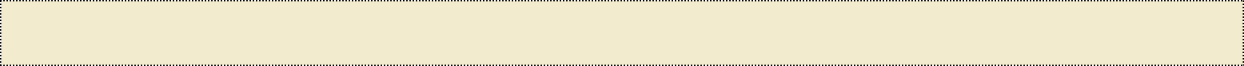 + 제로트러스트 시장 확대 이유【전체, MA】 *추후 FGI 질문 사항SQ3 귀사가 제로트러스트 제품/서비스를 개발하거나 출시한 이유는 무엇입니까? 모두 선택하여 주십시오.① 기존 고객사의 보안에 대한 인식 향상② 제로트러스트 기술과 관련한 신규 고객사 확보③ 제로트러스트 제품/서비스를 개발/출시함으로써,회사 인지도 향상④ 경쟁사의 제로트러스트 제품/서비스 확대에 대한 대응⑤ 기타(	)+ 제로트러스트 시장 확대시 어려운 사항 【전체, 5점척도】 *추후 FGI 질문 사항SQ4 제로트러스트 관련 사업 확대 시 다음 사항에 대해 어려움을 느끼시는 정도는 어떻게 되십니까?+ 제로트러스트 도입 전략 【전체, 순위형】SQ5 제로트러스트 관련 사업 확대를 위해 귀사가 우선시하는 전략은 무엇입니까? 시급성과 중요도를 나누어서 3순위까지 응답하여 주십시오.+ 제로트러스트 관련 필요 정책 【전체, 순위형】 *추후 FGI 질문 사항SQ6 제로트러스트 모델 활성화를 위하여 정부지원이 필요한 부분은 무엇입니까? 시급성과 중요도를 나누어서 3순위까지 응답하여 주십시오.③ 수요기업과 공급기업을 연계하는 사업 확대(ex. 실증사업, 바우처지원 등)④ 법/제도 제ㆍ개정⑤ 공공부문의 시장 수요 창출⑥ 해외지원 사업 확대⑦ 제로트러스트 관련 홍보 확대⑧ 기타(	)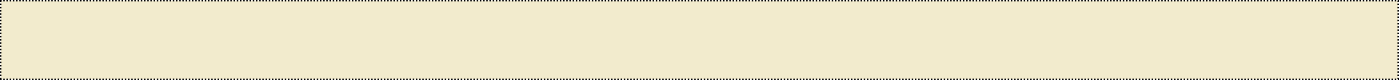 + 제로트러스트 핵심원칙 인식 【전체, SA】SQ7 제로트러스트 모델 구현을 위한 핵심 원칙은 무엇이라고 생각하십니까?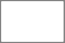 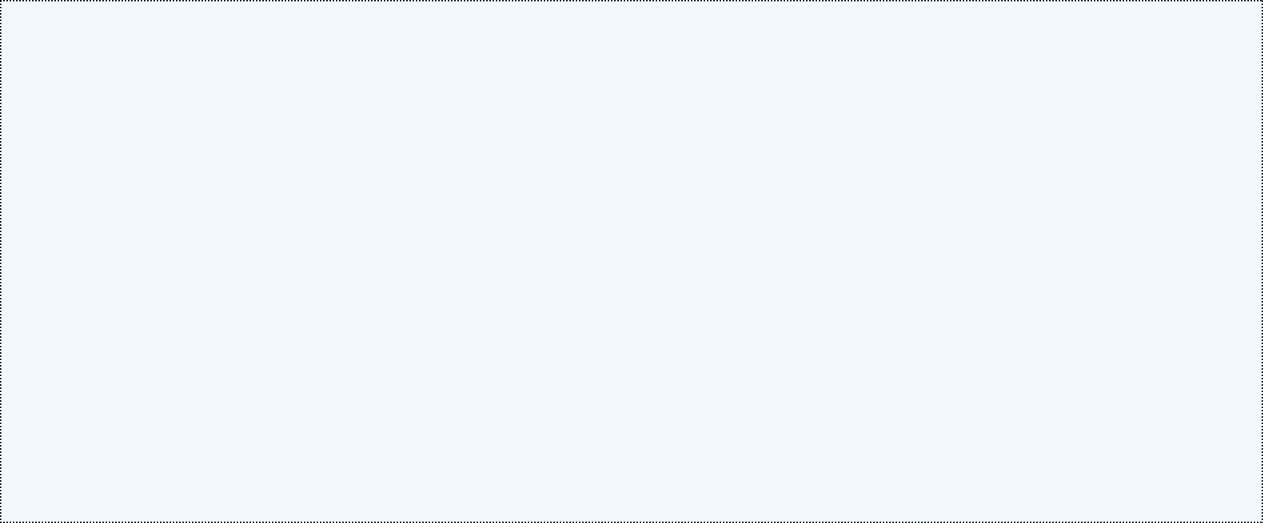 ① 인증 체계 강화② 마이크로 세그멘테이션③ 소프트웨어 정의 경계+ 제로트러스트 연동체계 인식 【전체, SA】SQ8 기존 솔루션과 제로트러스트 솔루션을 연동 시, 아래 보기 중 어떤 연동 체계가 가장 적합 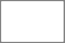 하다고 생각하십니까?① 엔드포인트보안 제품군(EDR, AntiVirus 등)과 제로트러스트 솔루션② 플랫폼 보안/보안관리 제품군(SOAR, SIEM 등)과 제로트러스트 솔루션③ 네트워크보안 제품군(FW, IPS, NDR 등)과 제로트러스트 솔루션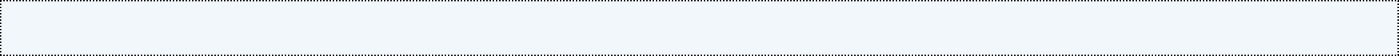 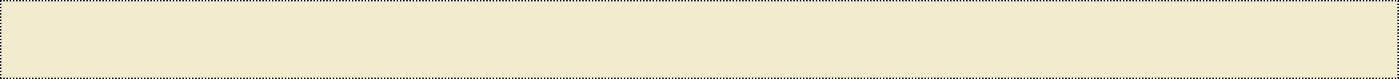 【제로트러스트 기술수준-식별자/신원, 전체】(핵심요소1 : 식별자-신원) 다음은 ‘식별자-신원’과 관련된 보안 기능입니다. 관련된 제품명을 기재해주시고, 각 부문에서 귀사의 제품은 어느 단계에 있습니까?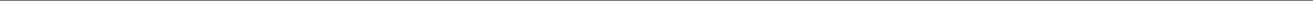 ① ‘식별자-신원’과 관련된 보안 제품/서비스 없음☞ A2로 이동② ‘식별자-신원’과 관련된 보안 제품/서비스 있음☞ A1-1로 이동【제로트러스트 기술수준-기기 및 엔드포인트, 전체】(핵심요소2 : 기기 및 엔드포인트) 다음은 ‘기기 및 엔드포인트’와 관련된 보안 기능입니다. 관련된 제품명을 기재해주시고, 각 부문에서 귀사의 제품은 어느 단계에 있습니까?① ‘기기 및 엔드포인트’와 관련된 보안 제품/서비스 없음☞ A3으로 이동② ‘기기 및 엔드포인트’와 관련된 보안 제품/서비스 있음☞ A2-1로 이동【제로트러스트 기술수준-네트워크, 전체】(핵심요소3 : 네트워크) 다음은 ‘네트워크’와 관련된 보안 기능입니다. 관련된 제품명을 기재해주시고, 각 부문에서 귀사의 제품은 어느 단계에 있습니까?① ‘네트워크’와 관련된 보안 제품/서비스 없음☞ A4로 이동② ‘네트워크’와 관련된 보안 제품/서비스 있음☞ A3-1로 이동【제로트러스트 기술수준-시스템, 전체】(핵심요소4 : 시스템) 다음은 ‘시스템’과 관련된 보안 기능입니다. 관련된 제품명을 기재해주시고, 각 부문에서 귀사의 제품은 어느 단계에 있습니까?① ‘시스템’과 관련된 보안 제품/서비스 없음② ‘시스템’과 관련된 보안 제품/서비스 있음☞ A5로 이동☞ A4-1로 이동【제로트러스트 기술수준-응용 및 워크로드, 전체 】(핵심요소5 : 응용 및 워크로드) 다음은 ‘응용 및 워크로드’와 관련된 보안 기능입 니다. 관련된 제품명을 기재해주시고, 각 부문에서 귀사의 제품은 어느 단계에 있습니까?① ‘응용 및 워크로드’와 관련된 제로트러스트 보안 제품/서비스 없음② ‘응용 및 워크로드’와 관련된 제로트러스트 보안 제품/서비스 있음☞ A6으로 이동☞ A5-1로 이동【제로트러스트 기술수준-데이터, 전체】(핵심요소6 : 데이터) 다음은 ‘데이터’와 관련된 보안 기능입니다. 관련된 제품명을 기재해주시고, 각 부문에서 귀사의 제품은 어느 단계에 있습니까?① ‘데이터’와 관련된 제로트러스트 보안 제품/서비스 없음☞ A7로 이동② ‘데이터’와 관련된 제로트러스트 보안 제품/서비스 있음☞ A6-1로 이동+보안영역별 중요성 【SQ1. 1-3 응답자만, 순위형】B1	귀사에서 제로트러스트 보안 영역에 대해 가장 주력하고 있는 보안 영역은 어느 부분입니까? 최대 2순위까지 응답해 주십시오.① 식별자-신원 영역④ 시스템 영역1순위② 기기 및 엔드포인트 영역⑤ 응용 및 워크로드 영역2순위③ 네트워크 영역⑥ 데이터 영역+보안영역별 중요성 【 SQ1. 1-3 응답자만, SA】B2	귀사에서 중요하게 생각하는 보안영역은 무엇입니까? 순서대로 나열해주세요.중요순위	>	>	>	>	>① 식별자-신원 영역④ 시스템 영역② 기기 및 엔드포인트 영역⑤ 응용 및 워크로드 영역③ 네트워크 영역⑥ 데이터 영역+보안영역별 시급성 【 SQ1. 1-3 응답자만, SA】B3	귀사에서 시급하게 개발해야하는 보안영역은 무엇입니까? 순서대로 나열해주세요.시급순위	>	>	>	>	>① 식별자-신원 영역④ 시스템 영역② 기기 및 엔드포인트 영역⑤ 응용 및 워크로드 영역③ 네트워크 영역⑥ 데이터 영역+타 공급군 기업과 협업 의향 【 SQ1. 1-3 응답자만, SA】B4	타 공급군 기업과 협업하여(ex. 컨소시엄, 얼라이언스) 제로트러스트 보안 영역을 확대할 의향이 있습니까?① 있다 ☞ B5로 이동② 없음 ☞ C1으로 이동③ 모르겠음 ☞ C1으로 이동+협업 의향 보안 영역 【B4. 1) 응답자만, 순위형】B5	타 공급군 기업과 협업한다면, 어떤 영역과 가장 협업하고 싶습니까? 3순위까지 응답하여 주십 시오.1순위2순위3순위① 식별자-신원 영역② 기기 및 엔드포인트 영역③ 네트워크 영역④ 시스템 영역⑤ 응용 및 워크로드 영역⑥ 데이터 영역+제로트러스트 관련 연구개발 활동 【 SQ1. 1-3 응답자만, SA】C1	귀사는 ‘제로트러스트’ 관련 연구개발 활동을 하고 계십니까?① 예 ☞ C2로 이동② 아니오 ☞ C3으로 이동+제로트러스트 연구개발 투자액 【C1. 1) 응답자만, Open】C2	귀사의 ‘제로트러스트’ 관련 연구개발 관련 투자액은 어느정도 되십니까?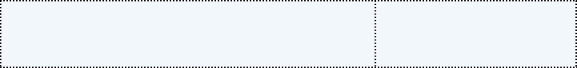 + 제로트러스트 연구개발시 애로사항 【전체, MA】 *추후 FGI 질문 사항C3	연구개발 시 애로사항은 무엇입니까? 모두 선택해 주십시오.  ① 기술개발 인력 확보의 어려움   ② 기술 정보 부족 및 획득 곤란   ③ 연구 설비기자재 부족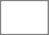   ④ 각종 행정규제 및 제도의 미비(ex. 가이드, 로드맵, 표준화 등)   ⑤ 자금 부족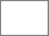   ⑥ 기타 (	)+ 향후 제로트러스트 연구 개발투자 전망 【전체, SA】C4	향후 제로트러스트 관련 연구개발 투자는 어떻게 되십니까?① 대폭 줄일 것이다② 소폭 줄일 것이다③ 현상 유지할 것이다④ 소폭 늘릴 것이다⑤ 대폭 늘릴 것이다+KOZETA 인지여부 【전체】D1	귀하께서는 한국제로트러스트위원회(KOZETA)에 대해 들어보셨습니까?① 처음 들어봤다. ☞ D2로 이동② 들어봤으나, 자세히 알지는 못한다. ☞ D2로 이동③ 자세히 알고 있으나, 참여기업은 아니다. ☞ D2로 이동④ 자세히 알고있으며, 참여기업이다. ☞ Z1으로+ KOZETA 참여 수요 【전체, D1 1-3응답자만】D2	산업계 주도 제로트러스트 모델 개발을 위한 공급 수요기업 간 자유로운 협력환경 조성을 지원하기 위해 KOZETA를 운영하고 있습니다. KOZETA에 참여할 의사가 있으십니까?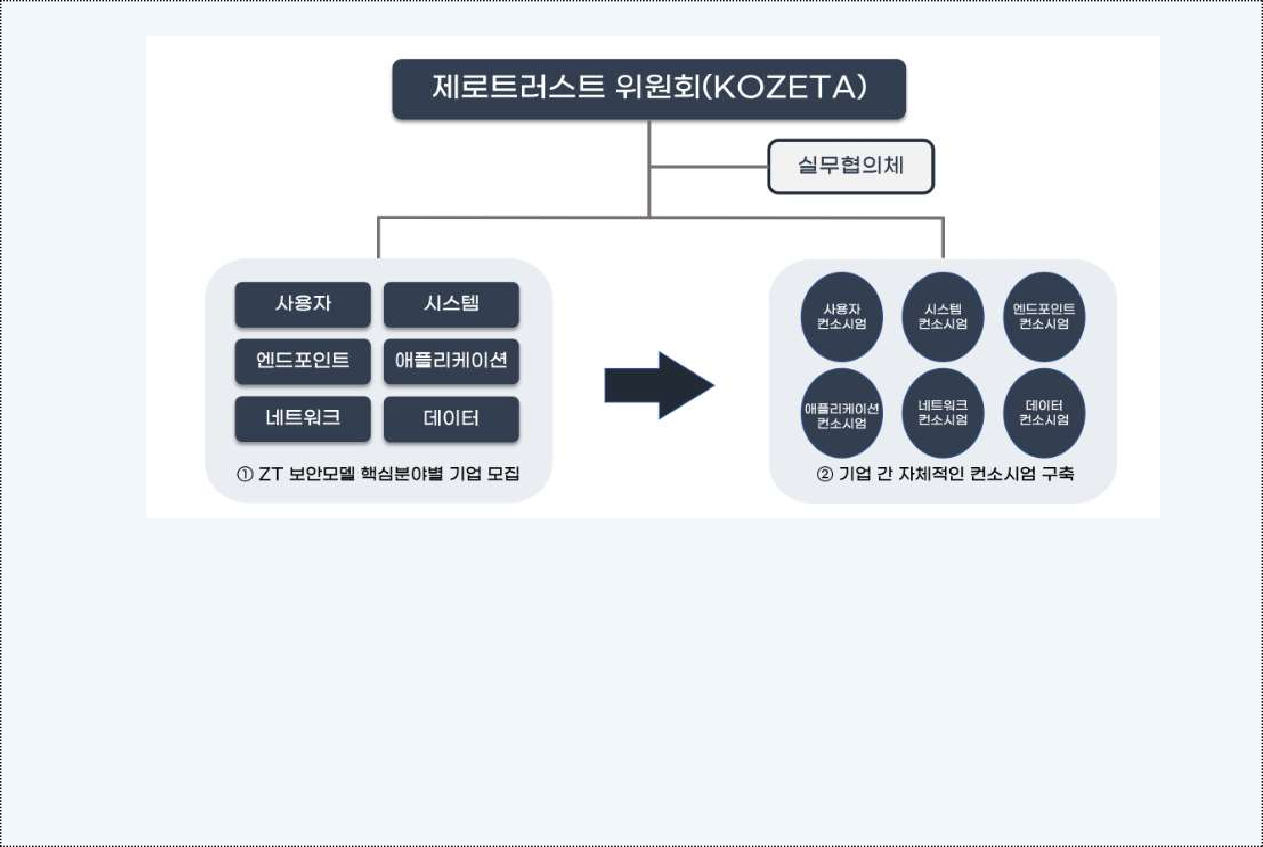 ① 참여할 의사가 있다 ☞ Z1로 이동② 의사 없다 ☞ 설문 종료+FGI 참석여부Z1	한국정보보호산업협회는 국내 제로트러스트 도입의 활성화를 위한 ‘제로트러스트 보안로드맵 마련을 위한 실증방안연구’를 진행하고 있습니다. 이에 설문 참석자 분들을 대상 으로 다음과 같은 논의 주제로 FGI를 개최하고자 합니다. 참석의향이 있으십니까?① 예 ☞ Z2로 이동② 아니오 ☞ 설문 종료+컨택포인트Z2	귀하의 정보를 기재해주세요.* 설문에 응답해 주셔서 감사합니다 *주관기관전담기관조사기관실사 문의 | 비바컴퍼니조사 문의 | 한국정보보호산업협회과학기술정보통신부한국정보보호산업협회㈜비바컴퍼니- 서기현 책임, 070-4905-9522- 박주연 선임, 070-4905-3137- 정호준 팀장, 02-6748-2006- 이주영 파트장, 02-6748-2009응답지 역① 서울	② 부산	③ 대구	④ 인천	⑤ 광주	⑥ 대전	⑦ 울산	⑧ 세종	⑨ 경기① 서울	② 부산	③ 대구	④ 인천	⑤ 광주	⑥ 대전	⑦ 울산	⑧ 세종	⑨ 경기① 서울	② 부산	③ 대구	④ 인천	⑤ 광주	⑥ 대전	⑦ 울산	⑧ 세종	⑨ 경기① 서울	② 부산	③ 대구	④ 인천	⑤ 광주	⑥ 대전	⑦ 울산	⑧ 세종	⑨ 경기① 서울	② 부산	③ 대구	④ 인천	⑤ 광주	⑥ 대전	⑦ 울산	⑧ 세종	⑨ 경기① 서울	② 부산	③ 대구	④ 인천	⑤ 광주	⑥ 대전	⑦ 울산	⑧ 세종	⑨ 경기① 서울	② 부산	③ 대구	④ 인천	⑤ 광주	⑥ 대전	⑦ 울산	⑧ 세종	⑨ 경기① 서울	② 부산	③ 대구	④ 인천	⑤ 광주	⑥ 대전	⑦ 울산	⑧ 세종	⑨ 경기지 역⑩ 강원	⑪ 충북	⑫ 충남	⑬ 전북	⑭ 전남	⑮ 경북	⑯ 경남	⑰ 제주⑩ 강원	⑪ 충북	⑫ 충남	⑬ 전북	⑭ 전남	⑮ 경북	⑯ 경남	⑰ 제주⑩ 강원	⑪ 충북	⑫ 충남	⑬ 전북	⑭ 전남	⑮ 경북	⑯ 경남	⑰ 제주⑩ 강원	⑪ 충북	⑫ 충남	⑬ 전북	⑭ 전남	⑮ 경북	⑯ 경남	⑰ 제주⑩ 강원	⑪ 충북	⑫ 충남	⑬ 전북	⑭ 전남	⑮ 경북	⑯ 경남	⑰ 제주⑩ 강원	⑪ 충북	⑫ 충남	⑬ 전북	⑭ 전남	⑮ 경북	⑯ 경남	⑰ 제주⑩ 강원	⑪ 충북	⑫ 충남	⑬ 전북	⑭ 전남	⑮ 경북	⑯ 경남	⑰ 제주⑩ 강원	⑪ 충북	⑫ 충남	⑬ 전북	⑭ 전남	⑮ 경북	⑯ 경남	⑰ 제주기업명연간 총매출액(2022)백만원보안매출액(2022)백만원백만원총 임직원(2022.12.31)명보안 인력수 (2022.12.31명주력 보안 분야① 네트워크 보안(웹방화벽, IPS, VPN, NAC, NDR 등)① 네트워크 보안(웹방화벽, IPS, VPN, NAC, NDR 등)① 네트워크 보안(웹방화벽, IPS, VPN, NAC, NDR 등)④ 클라우드 보안 솔루션(CWPP, CSPM, CASB, SASE 등)④ 클라우드 보안 솔루션(CWPP, CSPM, CASB, SASE 등)④ 클라우드 보안 솔루션(CWPP, CSPM, CASB, SASE 등)④ 클라우드 보안 솔루션(CWPP, CSPM, CASB, SASE 등)④ 클라우드 보안 솔루션(CWPP, CSPM, CASB, SASE 등)주력 보안 분야② 엔드포인트 보안(CDR, EDR, APT대응, 랜섬웨어 대응 등)② 엔드포인트 보안(CDR, EDR, APT대응, 랜섬웨어 대응 등)② 엔드포인트 보안(CDR, EDR, APT대응, 랜섬웨어 대응 등)⑤ 컨텐츠/데이터 보안 솔루션(DLP, DRM, 메일보안 등)⑤ 컨텐츠/데이터 보안 솔루션(DLP, DRM, 메일보안 등)⑤ 컨텐츠/데이터 보안 솔루션(DLP, DRM, 메일보안 등)⑤ 컨텐츠/데이터 보안 솔루션(DLP, DRM, 메일보안 등)⑤ 컨텐츠/데이터 보안 솔루션(DLP, DRM, 메일보안 등)주력 보안 분야③ 플랫폼 보안/보안관리 솔루션(SOAR, XDR, TI 등)③ 플랫폼 보안/보안관리 솔루션(SOAR, XDR, TI 등)③ 플랫폼 보안/보안관리 솔루션(SOAR, XDR, TI 등)⑥ 공통인프라 보안 솔루션(SSO, EAM, PKI, FIDO, SIEM 등)⑥ 공통인프라 보안 솔루션(SSO, EAM, PKI, FIDO, SIEM 등)⑥ 공통인프라 보안 솔루션(SSO, EAM, PKI, FIDO, SIEM 등)⑥ 공통인프라 보안 솔루션(SSO, EAM, PKI, FIDO, SIEM 등)⑥ 공통인프라 보안 솔루션(SSO, EAM, PKI, FIDO, SIEM 등)제로 트러스트 부문 주력 보안 분야① 네트워크 보안(웹방화벽, IPS, VPN, NAC, NDR 등)① 네트워크 보안(웹방화벽, IPS, VPN, NAC, NDR 등)① 네트워크 보안(웹방화벽, IPS, VPN, NAC, NDR 등)④ 클라우드 보안 솔루션(CWPP, CSPM, CASB, SASE 등)④ 클라우드 보안 솔루션(CWPP, CSPM, CASB, SASE 등)④ 클라우드 보안 솔루션(CWPP, CSPM, CASB, SASE 등)④ 클라우드 보안 솔루션(CWPP, CSPM, CASB, SASE 등)④ 클라우드 보안 솔루션(CWPP, CSPM, CASB, SASE 등)제로 트러스트 부문 주력 보안 분야② 엔드포인트 보안(CDR, EDR, APT대응, 랜섬웨어 대응 등)② 엔드포인트 보안(CDR, EDR, APT대응, 랜섬웨어 대응 등)② 엔드포인트 보안(CDR, EDR, APT대응, 랜섬웨어 대응 등)⑤ 컨텐츠/데이터 보안 솔루션(DLP, DRM, 메일보안 등)⑤ 컨텐츠/데이터 보안 솔루션(DLP, DRM, 메일보안 등)⑤ 컨텐츠/데이터 보안 솔루션(DLP, DRM, 메일보안 등)⑤ 컨텐츠/데이터 보안 솔루션(DLP, DRM, 메일보안 등)⑤ 컨텐츠/데이터 보안 솔루션(DLP, DRM, 메일보안 등)제로 트러스트 부문 주력 보안 분야③ 플랫폼 보안/보안관리 솔루션(SOAR, XDR, TI 등)③ 플랫폼 보안/보안관리 솔루션(SOAR, XDR, TI 등)③ 플랫폼 보안/보안관리 솔루션(SOAR, XDR, TI 등)⑥ 공통인프라 보안 솔루션(SSO, EAM, PKI, FIDO, SIEM 등)⑥ 공통인프라 보안 솔루션(SSO, EAM, PKI, FIDO, SIEM 등)⑥ 공통인프라 보안 솔루션(SSO, EAM, PKI, FIDO, SIEM 등)⑥ 공통인프라 보안 솔루션(SSO, EAM, PKI, FIDO, SIEM 등)⑥ 공통인프라 보안 솔루션(SSO, EAM, PKI, FIDO, SIEM 등)구 분구 분구 분거래처수매출액수요 기업 업종매출 있음금융 및 보험업개백만원수요 기업 업종매출 있음정보통신업개백만원수요 기업 업종매출 있음제조업개백만원수요 기업 업종매출 있음전기가스 공급 조절업개백만원수요 기업 업종매출 있음보건업개백만원수요 기업 업종매출 있음공공기관개백만원수요 기업 업종매출 있음기타개백만원수요 기업 업종매출 있음합 계개백만원수요 기업 업종매출 없음  제품/서비스는 있으나 관련 매출은 아직 없음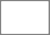   제품/서비스는 있으나 관련 매출은 아직 없음  제품/서비스는 있으나 관련 매출은 아직 없음문	항전혀 어렵지 않다별로 어렵지 않다보통 이다어려운 편이다매우 어렵다응답SQ4-1. 수요기업의 제로트러스트 도입에 대한 인식 부족①②③④⑤SQ4-2. 시장의 불확실성 때문에 사업 확대시 위험 부담①②③④⑤SQ4-3. 전문 인력의 부족①②③④⑤SQ4-4. 기술개발의 어려움①②③④⑤SQ4-5. 공급 절차의 복잡성(ex. 인증획득, 도입 절차 등)①②③④⑤SQ4-6. 정책 및 방향성의 부재①②③④⑤SQ4-7. 수요기업의 기존 솔루션과의 연동 어려움①②③④⑤   시급성  1순위2순위3순위   중요성  1순위2순위3순위① 기술연구개발을 통한 경쟁력 확보② 영업을 통한 수요기업 발굴③ 제로트러스트 관련 전문 인력 확보④ 유통망 확대⑤ 제로트러스트와 제품에 대한 홍보⑥ 기타 (	)   시급성  1순위2순위3순위   중요성  1순위2순위3순위① 전문인력 양성② 기술 개발 지원핵심 원칙세부 내용인증 체계 강화▲ 각종 리소스 접근 주체에 대한 신뢰도(사용하는 단말, 자산 상태, 환경요소, 접근 위치등을 판단)를 핵심요소로 선정하여 인증 정책 수립마이크로세그멘테이션▲ 보안 게이트웨이를 통해 보호되는 단독 네트워크 구역(Segment)에 개별 자원(자원그룹)을배치하고, 각종 접근 요청에 대한 지속적인 신뢰 검증 수행소프트웨어 정의경계(SDP)▲ 소프트웨어 정의 경계 기법을 활용하여 정책 엔진 결정에 따르는 네트워크 동적 구성,사용자·단말 신뢰 확보 후 자원 접근을 위한 데이터 채널 형성A1. 제품명A1. 제품명(	)※ 귀 사의 제품/서비스는 모두 기재해주시고 아래 항목은 제품/서비스의 전반적인 단계에 대해 응답해주십시오(	)※ 귀 사의 제품/서비스는 모두 기재해주시고 아래 항목은 제품/서비스의 전반적인 단계에 대해 응답해주십시오(	)※ 귀 사의 제품/서비스는 모두 기재해주시고 아래 항목은 제품/서비스의 전반적인 단계에 대해 응답해주십시오(	)※ 귀 사의 제품/서비스는 모두 기재해주시고 아래 항목은 제품/서비스의 전반적인 단계에 대해 응답해주십시오응답A1-1.식별자 관리① 기존② 향상③ 최적화④A1-1.식별자 관리온프레미스 ID 공급자클라우드와 온프레미스 시스템을 기반으로 ID 연합클라우드 및 온프레미스 환경 전반에 걸쳐 글로벌 ID 활용관련 기능 없음A1-2.인증① 기존② 향상③ 최적화④A1-2.인증패스워드 혹은 다중 인증 방식다중 인증 방식 기반 인증접근 권한을 승인할 때 뿐만 아니라, 지속적인 신원 검증관련 기능 없음A1-3.위험도 평가① 기존② 향상③ 최적화④A1-3.위험도 평가위험에 대한 제한된 결정단순한 분석과 정적 규칙을 기반으로 식별자 위험성 판단기계학습 알고리즘으로 실시간 사용자 행동 분성르 통해 위험 결정 및 지속적 보호관련 기능 없음① 기존② 향상③ 최적화④A1-4.가시성 및 분석기본적이며 정적인 속성을 기반으로 사용자 활동에 대한 가시성 분류기본 속성으로 사용자 활동에 대한 가시성 집계 후 분석 및 보고를 통한 수동적 개선높은 정확도의 속성, 사용자 및 개체 행동 분석(UEBA)솔루션을 통해 사용자 가시성 확보 및 중앙 집중화관련 기능 없음A1-5.자동화 및 통합① 기존② 향상③ 최적화④A1-5.자동화 및 통합ID와 자격 증명을 수동으로 관리 통합ID연합 및 ID저장소를 통한 관리 허용을 위한 기본 자동화 통합ID 생명주기를 완벽히 통합하고, 동적 사용자 프로파일링, 동적 ID 및 그룹 멤버십,적시(just-in-time), 적절한(just-enough)접근제어 구현관련 기능 없음A2. 제품명A2. 제품명(	)※ 귀 사의 제품/서비스는 모두 기재해주시고 아래 항목은 제품/서비스의 전반적인 단계에 대해 응답해주십시오(	)※ 귀 사의 제품/서비스는 모두 기재해주시고 아래 항목은 제품/서비스의 전반적인 단계에 대해 응답해주십시오(	)※ 귀 사의 제품/서비스는 모두 기재해주시고 아래 항목은 제품/서비스의 전반적인 단계에 대해 응답해주십시오(	)※ 귀 사의 제품/서비스는 모두 기재해주시고 아래 항목은 제품/서비스의 전반적인 단계에 대해 응답해주십시오응답A2-1.정책 준수 모니터링① 기존② 향상③ 최적화④A2-1.정책 준수 모니터링기기 정책 준수를 위한 제한된 정보 제공대부분의 기기에 정책 준수 시행 메커니즘 사용지속적인 기기 보안상태 모니터링 및 검증관련 기능 없음A2-2.데이터 접근 제어① 기존② 향상③ 최적화④A2-2.데이터 접근 제어데이터 접근 기기에 대한 정보에 의존하지 않음첫 데이터 접근시 기기 상태 고려기기에 대한 실시간 위험 분석 고려관련 기능 없음① 기존② 향상③ 최적화④A2-3.자산 관리단순하며 수동으로 추적되는 기기 목록 관리자동화된 방법을 이용하여 자산 관리, 취약성 식별, 자산에 대한 패치 적용클라우드 및 원격을 포함한 모든 환경에 걸쳐 자산 및 취약점 관리 통합관련 기능 없음A2-4.가시성 및 분석① 기존② 향상③ 최적화④A2-4.가시성 및 분석기기 관리는 라벨의 수동 검사 및 주기적 네트워크 검색/보고에 의존정책 미준수 구성 요소를 격리하며, 기기 목록 재조정지속적으로 기기 상태 평가관련 기능 없음A2-5.자동화 및 통합① 기존② 향상③ 최적화④A2-5.자동화 및 통합정적 용량이 할당된 기기를 수동 관리정책 기반 용량 할당 및 사후 조정을 통한 자동 반복적 방법을 사용하여 기기 관리동적 조정을 통한 지속적 통합/지속적 배포(CI/CI)원칙관련 기능 없음A3. 제품명A3. 제품명(	)※ 귀 사의 제품/서비스는 모두 기재해주시고 아래 항목은 제품/서비스의 전반적인 단계에 대해 응답해주십시오(	)※ 귀 사의 제품/서비스는 모두 기재해주시고 아래 항목은 제품/서비스의 전반적인 단계에 대해 응답해주십시오(	)※ 귀 사의 제품/서비스는 모두 기재해주시고 아래 항목은 제품/서비스의 전반적인 단계에 대해 응답해주십시오(	)※ 귀 사의 제품/서비스는 모두 기재해주시고 아래 항목은 제품/서비스의 전반적인 단계에 대해 응답해주십시오응답① 기존② 향상③ 최적화④네트워크 구조는 주변A3-1.네트워크 세분화대규모 경계/분리를 사용하는 네트워크 구조 정의일부 내부적인 세분화를 갖는 송수신 소규모 경계를 통해 더 많은 네트워크 구조 정의응용 워크플로우를 기반으로 완벽히 분산된 송수신 세부경계 및 더욱 깊은 내부 세분화로구성됨관련 기능 없음A3-2.위협 대응① 기존② 향상③ 최적화④A3-2.위협 대응알려진 위협 및 정적 트래픽 필터링을 핵심 기반으로 위협 보호 수행위협을 사전에 발견하기 위한 기본 분석 포함컨텍스트 기반 신호와 기계학습 기반 위협 보호 및 필터링 통합관련 기능 없음A3-3.암호화① 기존② 향상③ 최적화④A3-3.암호화최소한의 내외부 트래픽에 대한 명시적 암호화내부 응용에 대한 모든 트래픽 및 일부 외부 트래픽 암호화가능한 경우, 내외부로 전달되는 모든 트래픽 암호화관련 기능 없음A3-4.가시성 및 분석① 기존② 향상③ 최적화④A3-4.가시성 및 분석중앙 집중식 수집 및 분석을 통하여 경계에서 가시성 제공수동 정책 기반 경고 및 트리거를 사용하여 여러 센서 종류와 위치를 통한 통합 분석자동화된 경고 및 트리거를 사용하여 여러 센서 종류와 위치를 통한 통합 분석관련 기능 없음① 기존② 향상③ 최적화④A3-5.자동화 및 통합변경 관리 워크플로우에 따라 네트워크 및 환경 변경을 수동으로 초기화 및 실행수동으로 네트워크 및 환경 변화를 시작하기 위한 자동화된 워크플로우 사용네트워크 및 환경설정을 위해 지속적 통합 지속적 배포(CI/CD) 배포 모델에 따라, 자동화와 함께 코드로서의 인프라를 사용관련 기능 없음A4. 제품명A4. 제품명(	)※ 귀 사의 제품/서비스는 모두 기재해주시고 아래 항목은 제품/서비스의 전반적인 단계에 대해 응답해주십시오(	)※ 귀 사의 제품/서비스는 모두 기재해주시고 아래 항목은 제품/서비스의 전반적인 단계에 대해 응답해주십시오(	)※ 귀 사의 제품/서비스는 모두 기재해주시고 아래 항목은 제품/서비스의 전반적인 단계에 대해 응답해주십시오(	)※ 귀 사의 제품/서비스는 모두 기재해주시고 아래 항목은 제품/서비스의 전반적인 단계에 대해 응답해주십시오응답① 기존② 향상③ 최적화④시스템 접근 시 중앙 집중적 인증/인가/모니터링과 속성에 의존하며, MFA 인증을 기본으로 시스템 파일, 디렉토리에 접속하거나 주요 명령어를 실행할 때 접근제어 정책에 따라 보안정책 적용시스템 접근시 MFAA4-1.접근시스템 접근을 위한 계정 인증은 로컬시스템에 저장된시스템 접근 시 중앙 집중적 인증/인가/모니터링과 속성에 의존하며, MFA 인증을 기본으로 시스템 파일, 디렉토리에 접속하거나 주요 명령어를 실행할 때 접근제어 정책에 따라 보안정책 적용인증 및 엔드포인트 시스템의 신뢰도를 기반으로 접근인가진행. 시스템에 영향을관련통제ID/패스워드 등 단순시스템 접근 시 중앙 집중적 인증/인가/모니터링과 속성에 의존하며, MFA 인증을 기본으로 시스템 파일, 디렉토리에 접속하거나 주요 명령어를 실행할 때 접근제어 정책에 따라 보안정책 적용미치는 명령 실행시기능인증을 기반으로 하고 정적 속성 등 최소한의 권한 분리 정책 적용시스템 접근 시 중앙 집중적 인증/인가/모니터링과 속성에 의존하며, MFA 인증을 기본으로 시스템 파일, 디렉토리에 접속하거나 주요 명령어를 실행할 때 접근제어 정책에 따라 보안정책 적용실시간 신뢰도 재산정 및 위험 분석을 기반으로 강력하고지속적인 접근제어없음시스템 접근 시 중앙 집중적 인증/인가/모니터링과 속성에 의존하며, MFA 인증을 기본으로 시스템 파일, 디렉토리에 접속하거나 주요 명령어를 실행할 때 접근제어 정책에 따라 보안정책 적용정책 적용A4-2.시스템 계정 관리① 기존② 향상③ 최적화④A4-2.시스템 계정 관리접근 인가를 진행하는A4-2.시스템 계정 관리접근 인가를 진행하는 권한 사용자의 계정 관리가 시스템별로 상이하게 관리접근 인가를 진행하는 권한 사용자의 계정 관리가 독립 시스템으로 이루어지고 다른 시스템들과 동기화 및 프로비저닝 됨권한 사용자의 계정 관리가 독립 시스템을 기반으로 통합적으로 이루어지고 권한 사용자의 보안 관리 정책이 계정 관리와 통합및 중앙 일원화되어관련 기능 없음A4-2.시스템 계정 관리접근제어 정책이 적용A4-3.네트워크 분리 정책① 기존② 향상③ 최적화④A4-3.네트워크 분리 정책네트워크 상에서일부 시스템을 중요도에 따라 세분화하여 시스템들 간 접속 이동에 있어 보안 정책 적용A4-3.네트워크 분리 정책시스템들이 분리되어있지 않거나, 중요도일부 시스템을 중요도에 따라 세분화하여 시스템들 간 접속 이동에 있어 보안 정책 적용중요 등급 및 기능별분류, 세분화 및 강력한관련A4-3.네트워크 분리 정책구분 없이 네트워크일부 시스템을 중요도에 따라 세분화하여 시스템들 간 접속 이동에 있어 보안 정책 적용시스템 보안 접근 정책을기능A4-3.네트워크 분리 정책경계형 모델을 기반으로시스템 영역을 구분하고일부 시스템을 중요도에 따라 세분화하여 시스템들 간 접속 이동에 있어 보안 정책 적용기반으로 분류 그룹간이동 통제없음A4-3.네트워크 분리 정책배치일부 시스템을 중요도에 따라 세분화하여 시스템들 간 접속 이동에 있어 보안 정책 적용A4-4.시스템 보안 및 정책 관리① 기존② 향상③ 최적화④A4-4.시스템 보안 및 정책 관리온프레미스 시스템 보안 패치 및 정책 변경은 수동으로 이루어짐온프레미스 및 클라우드 시스템에 대한 일관되고 자동화된 보안 패치 기능온프레미스 및 클라우드 상의 모든 시스템 보안 상태에 대한 실시간 모니터링, 심각한 위협에 대한 자동화된 보안 패치및 정책 변경 가능관련 기능 없음① 기존② 향상③ 최적화④A4-5.가시성 및 분석외부 센서 및 시스템과 격리된 상태에서 시스템 상태 및 보안 모니터링 수행일부 외부 센서와 시스템을 사용하여 컨텍스트 관점에서, 시스템 상태 및 보안모니터링 수행외부 센서와 시스템을 사용하여 지속적이고 동적인 응용 상태 및 보안 모니터링 수행관련 기능 없음A4-6.자동화 및 통합① 기존② 향상③ 최적화④A4-6.자동화 및 통합시스템 제공시, 응용 호스팅 위치와 접근을 설정변경된 상태를 기기와 네트워크 구성 요소에 알림보안과 성능 최적화를 위한 지속적인 환경 변화에 적응관련 기능 없음A5. 제품명A5. 제품명(	)※ 귀 사의 제품/서비스는 모두 기재해주시고 아래 항목은 제품/서비스의 전반적인 단계에 대해 응답해주십시오(	)※ 귀 사의 제품/서비스는 모두 기재해주시고 아래 항목은 제품/서비스의 전반적인 단계에 대해 응답해주십시오(	)※ 귀 사의 제품/서비스는 모두 기재해주시고 아래 항목은 제품/서비스의 전반적인 단계에 대해 응답해주십시오(	)※ 귀 사의 제품/서비스는 모두 기재해주시고 아래 항목은 제품/서비스의 전반적인 단계에 대해 응답해주십시오응답A5-1.접근 인가① 기존② 향상③ 최적화④A5-1.접근 인가응용 접근은 주로 로컬 인가 및 정적 속성에 기반응용 접근은 중앙 집중적 인증, 인가, 모니터링과 속성에 의존실시간 위험 분석을 고려하여 응용 접근을 지속적으로 인가관련 기능 없음① 기존② 향상③ 최적화④알려진 위협에 대한 범용일부 응용별 보호 기법을 사용하여 알려진 위협에 대한 보호를 적용하여, 응용 워크플로우와 위협 보호에 대한 기본적인 통합응용 동작을 이해하고 설명하는 보호 기법을 제공하는 분석을 사용하여, 응용 워크플로우와 위협 보호에 대한 강력한 통합A5-2.위협보호보호 기법을 적용하여,응용 워크플로우와 위협일부 응용별 보호 기법을 사용하여 알려진 위협에 대한 보호를 적용하여, 응용 워크플로우와 위협 보호에 대한 기본적인 통합응용 동작을 이해하고 설명하는 보호 기법을 제공하는 분석을 사용하여, 응용 워크플로우와 위협 보호에 대한 강력한 통합관련기능보호에 대한 최소한의 통합일부 응용별 보호 기법을 사용하여 알려진 위협에 대한 보호를 적용하여, 응용 워크플로우와 위협 보호에 대한 기본적인 통합응용 동작을 이해하고 설명하는 보호 기법을 제공하는 분석을 사용하여, 응용 워크플로우와 위협 보호에 대한 강력한 통합없음① 기존② 향상③ 최적화④일부 중요 클라우드모든 클라우드 응용과 일부 온프레미스 응용은 인터넷을 통해 사용자가 직접 접속하며, 그 외의 다른 응용은 VPN을 통한접속A5-3.접근성응용은 인터넷을 통해사용자가 직접 접속하며,모든 클라우드 응용과 일부 온프레미스 응용은 인터넷을 통해 사용자가 직접 접속하며, 그 외의 다른 응용은 VPN을 통한접속모든 응용은 인터넷을통해 사용자가 직접 접속관련기능그 외의 다른 응용은 VPN을 통한 접속모든 클라우드 응용과 일부 온프레미스 응용은 인터넷을 통해 사용자가 직접 접속하며, 그 외의 다른 응용은 VPN을 통한접속가능없음① 기존② 향상③ 최적화④동적 시험 방법 사용을배포되는 응용에 대한A5-4.응용보안주로 정적 수동 검사방법을 통해, 배포 전포함하여, DevSecOps형태의 응용 개발 및정기적인 자동화된시험을 사용하여, 개발과관련기능응용 보안 테스트 수행배포 과정에 응용 보안테스트 통합배포과정에서 응용 보안테스트 통합없음① 기존② 향상③ 최적화④A5-5.가시성 및 분석외부 센서 및 시스템과 격리된 상태에서 응용 상태 및 보안 모니터링 수행일부 외부 센서와 시스템을 사용하여 컨텍스트 관점에서, 응용 상태 및 보안 모니터링 수행외부 센서와 시스템을 사용하여 지속적이고 동적인 응용 상태 및 보안 모니터링 수행관련 기능 없음A5-6.자동화 및 통합① 기존② 향상③ 최적화④A5-6.자동화 및 통합응용 제공시, 응용 호스팅 위치와 접근을 설정변경된 상태를 기기와 네트워크 구성 요소에 알림보안과 성능 최적화를 위한 지속적인 환경 변화에 적응관련 기능 없음A6. 제품명A6. 제품명(	)※ 귀 사의 제품/서비스는 모두 기재해주시고 아래 항목은 제품/서비스의 전반적인 단계에 대해 응답해주십시오(	)※ 귀 사의 제품/서비스는 모두 기재해주시고 아래 항목은 제품/서비스의 전반적인 단계에 대해 응답해주십시오(	)※ 귀 사의 제품/서비스는 모두 기재해주시고 아래 항목은 제품/서비스의 전반적인 단계에 대해 응답해주십시오(	)※ 귀 사의 제품/서비스는 모두 기재해주시고 아래 항목은 제품/서비스의 전반적인 단계에 대해 응답해주십시오응답A6-1.데이터 목록 관리① 기존② 향상③ 최적화④A6-1.데이터 목록 관리데이터를 수동으로일부 자동화된 추적을강력한 태그 작업 및A6-1.데이터 목록 관리분류하고 데이터 목록기반으로, 수동으로추적으로 지속적인관련A6-1.데이터 목록 관리작업이 부실하여,데이터 목록 작업 수행.목록 작업. 기계 학습기능A6-1.데이터 목록 관리일관되지 않은 데이터 분류수동 정적인 방식을 조합하여 데이터 분류모델을 사용하여 분류 강화없음A6-2.접근 결정 방법① 기존② 향상③ 최적화④A6-2.접근 결정 방법정적 접근제어를 사용하여 데이터 접근 관리식별자, 기기 위험도 및 기타 속성을 고려하는 최소 접근 제어 기법을 사용하여 데이터 접근 관리데이터 접근은 적시/적절한 원칙 및 지속적인 위험기반 결정을 지원하며, 동적으로 이루어짐관련 기능 없음A6-3.암호화① 기존② 향상③ 최적화④A6-3.암호화온프레미스 데이터 저장소에 암호화 되지 않은 상태로 데이터 저장클라우드 혹은 원격 환경에서 암호화 저장저장소의 모든 데이터 암호화관련 기능 없음A6-4.가시성 및 분석① 기존② 향상③ 최적화④A6-4.가시성 및 분석특정 상황을 제외하고는, 유용한 가시성 및 분석을 방해하는 제한된 데이터 목록 보유대부분 데이터는 목록화 되어 마지막 목록 업데이트 이후 관리 가능. 분석은 평문 데이터에 한정됨데이터는 목록화되어 언제든지 관리 가능. 의심스러운 행위에 대한 모든 접근 이벤트 로그 및 분석. 암호화된데이터에 분석 수행관련 기능 없음① 기존② 향상③ 최적화④정기적 검사를 통해 높은 가치의 데이터를 찾고, 접근제어 분석, 접근제어 적용 및 백업 보증을 위한 제한된 범위의 자동화된 통합높은 가치의 데이터에자동화 및 통합을정기적 검사를 통해 높은 가치의 데이터를 찾고, 접근제어 분석, 접근제어 적용 및 백업 보증을 위한 제한된 범위의 자동화된 통합대한 엄격한 접근제어A6-5.자동화어렵게하는, 일관되지정기적 검사를 통해 높은 가치의 데이터를 찾고, 접근제어 분석, 접근제어 적용 및 백업 보증을 위한 제한된 범위의 자동화된 통합자동 집행. 높은 가치의관련및 통합않은 분류 및 레이블정기적 검사를 통해 높은 가치의 데이터를 찾고, 접근제어 분석, 접근제어 적용 및 백업 보증을 위한 제한된 범위의 자동화된 통합데이터는 모두 저장기능지정. 일부 데이터 관리 작업은 자동으로 실행정기적 검사를 통해 높은 가치의 데이터를 찾고, 접근제어 분석, 접근제어 적용 및 백업 보증을 위한 제한된 범위의 자동화된 통합위치에 관계없이 백업됨. 데이터 목록은 자동으로업데이트없음일시2023년 10월 중장소서울 송파구 중대로 135 KISIA 사무국주요 논의 내용제로트러스트 관련 보유 기술과 앞으로의 개발 방향제로트러스트 시장 확대 사유 및 확대 시 어려웠던 점제로트러스트 관련 정부 지원 방안KOZETA 사업 참여 시 기대하는 점회사명부서 및 직함성함전화번호